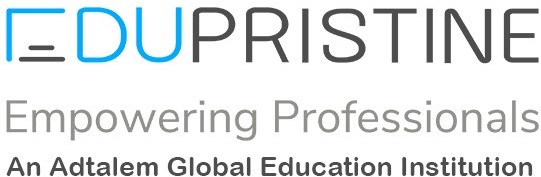 Ethics and Professional StandardsThe member and candidates to get the CFA® designation must follow the given directions (underlying fundamental values the members and candidates must have. The standards are based on these codes):C. Suitability:When members and candidates are in an advisory relationship with a client, they must –Make a reasonable inquiry into a client’s or prospective client’s investment experience, risk and return objectives, and financial constraints prior to making any investment recommendation, or taking investment action, wherein they must reassess and update this information regularly.Determine that an investment is suitable to the client’s financial situation and consistent with the client’s written objectives, mandates, and constraints before making an investment recommendation or taking investment action.Judge the suitability of investments in the context of the client’s total portfolio.When members and candidates are responsible for managing a portfolio to a specific mandate, strategy, or style, they must only make investment recommendations or take investment actions that are consistent with the stated objectives and constraints of the portfolio.Communication with Clients and Prospective Clients:Members and candidates must –Disclose to clients and prospective clients the basic format and general principles of the investment processes used to analyze investments, select securities, and construct portfolios and must promptly disclose any changes that might materially affect those processes.Use reasonable judgment in identifying which factors are important to their investment analyses, recommendations, or actions and include those factors in communications with clients and prospective clients.Distinguish between fact and opinion in the presentation of investment analysis and recommendations.Disclose to clients and prospective clients the significant limitations and risks associated with the investment process.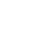 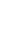  or C Institute, the CFA® designation and the CFA® Program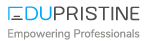 Thank You!MaterialityAwarenessRemarksMaterialNon-publicNot AllowedMaterialPublicAllowedNon-materialPublicAllowedNon-materialNon-publicAllowed